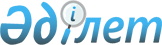 О внесении изменения в решение Северо-Казахстанского областного маслихата от 20 июня 2016 года № 3/5 "Об утверждении границ охранных зон, зон регулирования застройки объектов историко-культурного наследия города Петропавловска Северо-Казахстанской области"
					
			Утративший силу
			
			
		
					Решение Северо-Казахстанского областного маслихата от 30 марта 2018 года № 20/10. Зарегистрировано Департаментом юстиции Северо-Казахстанской области 17 апреля 2018 года № 4663. Утратило силу решением Северо-Казахстанского областного маслихата от 28 мая 2020 года № 43/8
      Сноска. Утратило силу решением Северо-Казахстанского областного маслихата от 28.05.2020 № 43/8 (вводится в действие по истечении десяти календарных дней после дня его первого официального опубликования).
      В соответствии пунктом 2 статьи 36 Закона Республики Казахстан от 2 июля 1992 года "Об охране и использовании объектов историко-культурного наследия", статьей 26 Закона Республики Казахстан от 6 апреля 2016 года "О правовых актах" Северо-Казахстанский областной маслихат РЕШИЛ:
      1. Внести в решение Северо-Казахстанского областного маслихата от 20 июня 2016 года № 3/5 "Об утверждении границ охранных зон, зон регулирования застройки объектов историко-культурного наследия города Петропавловска Северо-Казахстанской области" (зарегистрировано в Реестре государственной регистрации нормативных правовых актов № 3835, опубликовано 28 июля 2016 года в газетах "Солтүстік Қазақстан" и "Северный Казахстан") следующее изменение:
      Приложение к вышеуказанному решению изложить в новой редакции согласно приложению к настоящему решению.
      2. Коммунальному государственному учреждению "Аппарат Северо-Казахстанского областного маслихата" в установленном законодательством Республики Казахстан порядке обеспечить:
      1) государственную регистрацию настоящего решения в республиканском государственном учреждении "Департамент юстиции Северо-Казахстанской области Министерства юстиции Республики Казахстан";
      2) в течение десяти календарных дней со дня государственной регистрации настоящего решения направление его копии в бумажном и электронном виде на казахском и русском языках в Северо-Казахстанский региональный центр правовой информации – филиал Республиканского государственного предприятия на праве хозяйственного ведения "Республиканский центр правовой информации" Министерства юстиции Республики Казахстан для официального опубликования и включения в Эталонный контрольный банк нормативных правовых актов Республики Казахстан;
      3) размещение настоящего решения на интернет-ресурсе Северо-Казахстанского областного маслихата после его официального опубликования.
      3. Настоящее решение вводится в действие по истечении десяти календарных дней после дня его первого официального опубликования. Границы охранных зон, зон регулирования застройки объектов историко-культурного наследия города Петропавловска, границы которых необходимо установить
					© 2012. РГП на ПХВ «Институт законодательства и правовой информации Республики Казахстан» Министерства юстиции Республики Казахстан
				
      Председатель ХХ сессии,

      Секретарь

      Северо-Казахстанского

      областного маслихата

В. Бубенко
Приложение к решению
Северо-Казахстанского областного маслихата
от 30 марта 2018 года № 20/10Приложение к решениюСеверо-Казахстанского областного маслихатаот 20 июня 2016 года № 3/5
№ п/п
Наименование памятника
Вид памятника
Местонахождение памятника
Площадь охранной зоны
Площадь регулирования застройки
Примечание
1
Производственное помещение реального училища, 1903 год
градостроительства и архитектуры
улица имени В. Булавского, 4
3280,0 квадратных метров
16000 квадратных метров
памятник истории и культуры местного значения
2
Служебное здание реального училища, 1903 год
градостроительства и архитектуры
улица имени В. Булавского, 6а
3592,0 квадратных метров
16560,0 квадратных метров
памятник истории и культуры местного значения
3
Училище городское, начало двадцатого века
градостроительства и архитектуры
улица имени В. Булавского, 2
5120,0 квадратных метров
18720,0 квадратных метров
памятник истории и культуры местного значения
4
Училище реальное, 1903 год
градостроительства и архитектуры
улица имени В. Булавского, 6
6200,0 квадратных метров
21360,0 квадратных метров
памятник истории и культуры местного значения
5
Училище романовское, 1913-1915 года
градостроительства и архитектуры
улица Театральная, 42
5440,0 квадратных метров
20480,0 квадратных метров
памятник истории и культуры местного значения
6
Клуб купеческий, 1906 год
градостроительства и архитектуры
улица Театральная, 38
4720,0 квадратных метров
19040,0 квадратных метров
памятник истории и культуры местного значения
7
Дом торговый, 1915-1916 годы
градостроительства и архитектуры
улица имени Евгения Брусиловского, 20
4 600,0 квадратных метров
18 800,0 квадратных метров
памятник истории и культуры местного значения
8
Дом купеческий, конец девятнадцатого века
градостроительства и архитектуры
улица Конституции Казахстана, 18
3120,0 квадратных метров
1584,0 квадратных метров
памятник истории и культуры местного значения
9
Дом торговый Шамсутдинова, конец девятнадцатого века
градостроительства и архитектуры
улица Конституции Казахстана, 17
3720,0 квадратных метров
17040,0 квадратных метров
памятник истории и культуры местного значения
10
Башня водонапорная, 1902 год
градостроительства и архитектуры
улица имени Евгения Брусиловского угол улицы Амангельды
2010,0 квадратных метров
11555,0 квадратных метров
памятник истории и культуры местного значения
11
Дом купца Стрелова, конец девятнадцатого векa
градостроительства и архитектуры
улица Конституции Казахстана, 44
3452,0 квадратных метров
16400,0 квадратных метров
памятник истории и культуры местного значения
12
Магазин купца Стрелова, конец девятнадцатого века
градостроительства и архитектуры
улица Конституции Казахстана, 46
3200,0 квадратных метров
16000,0 квадратных метров
памятник истории и культуры местного значения
13
Дом коммерсанта Аркеля, 1891 год
градостроительства и архитектуры
улица Конституции Казахстана, 48
4008,0 квадратных метров
17712,0 квадратных метров 
памятник истории и культуры местного значения
14
Барельеф Шокана Уалиханова и Федора Достоевского, 2005 год архитектор Азат Боярлин
градостроительства и архитектуры
пересечение улиц Конституции Казахстана и Парковой
4008,0 квадратных метров
17712,0 квадратных метров 
памятник истории и культуры местного значения
15
Дом купца Турлапова, начало двадцатого века
градостроительства и архитектуры
улица Конституции Казахстана, 52
2840,0 квадратных метров
15670,0 квадратных метров
памятник истории и культуры местного значения
16
Мельница Муратова, 1904-1905 года
градостроительства и архитектуры
улица Токсан би, 64
3320,0 квадратных метров
16240,0 квадратных метров
памятник истории и культуры местного значения
17
Склады мельницы Муратова, 1904-1905 года
градостроительства и архитектуры
улица Токсан би, 64
4280,0 квадратных метров
18160,0 квадратных метров
памятник истории и культуры местного значения
18
Мечеть, вторая половина девятнадцатого века
градостроительства и архитектуры
улица С. Муканова, 34
3000,0 квадратных метров
15600,0 квадратных метров
памятник истории и культуры местного значения
19
Здание административное, тридцатые годы двадцатого века
градостроительства и архитектуры
улица Конституции Казахстана, 13
5440,0 квадратных метров
20480,0 квадратных метров
памятник истории и культуры местного значения
20
Мечеть, первая половина девятнадцатого века
градостроительства и архитектуры
улица имени Жамбыла, 160
3440,0 квадратных метров
16480,0 квадратных метров
памятник истории и культуры местного значения
21
Депо локомотивное, 1892-1896 года
градостроительства и архитектуры
район железнодорожного вокзала
6160,0 квадратных метров
21920,0 квадратных метров
памятник истории и культуры местного значения
22
Дом купца Черемисинова, 1895 год
градостроительства и архитектуры
улица Конституции Казахстана, 10
3358,0 квадратных метров
16320,0 квадратных метров
памятник истории и культуры местного значения
23
Банк государственный, начало двадцатого века
градостроительства и архитектуры
улица Советская, 68
4310,0 квадратных метров
18240,0 квадратных метров
памятник истории и культуры местного значения
24
Дом культуры железнодорожников, 1931 год
градостроительства и архитектуры
улица имени Каныша Сатпаева, 37
6150,0 квадратных метров
21040,0 квадратных метров
памятник истории и культуры местного значения
25
Дом жилой, 1946 год
градостроительства и архитектуры
улица Астана, 22
2800,0 квадратных метров
15200,0 квадратных метров
памятник истории и культуры местного значения
26
Дом жилой, 1946 год
градостроительства и архитектуры
улица Астана, 24
2800,0 квадратных метров
15200,0 квадратных метров
памятник истории и культуры местного значения
27
Школа средняя № 21 имени Михаила Васильевича Ломоносова, 1956 год
градостроительства и архитектуры
улица Токсан би, 102
4630,0 квадратных метров
18560,0 квадратных метров
памятник истории и культуры местного значения
28
Театр областной драматический, 1972 год
градостроительства и архитектуры
улица Конституции Казахстана, 1
8508,0 квадратных метров
24160,0 квадратных метров
памятник истории и культуры местного значения
29
Гимназия женская, 1864 год
градостроительства и архитектуры
улица Вознесенская, 42
5664,0 квадратных метров
20640,0 квадратных метров
памятник истории и культуры местного значения
30
Дом купеческий, конец девятнадцатого века
градостроительства и архитектуры
улица Парковая, 132
2680,0 квадратных метров
14960,0 квадратных метров
памятник истории и культуры местного значения
31
Дом купца Баженова, конец девятнадцатого века
градостроительства и архитектуры
улица Парковая, 134
3178,0 квадратных метров
15704,0 квадратных метров
памятник истории и культуры местного значения
32
Церковь Всехсвятская, 1894 год
градостроительства и архитектуры
улица имени Ибрая Алтынсарина, 271
3200,0 квадратных метров
16000,0 квадратных метров
памятник истории и культуры местного значения
33
Церковь Покровская, 1813 год
градостроительства и архитектуры
улица Коминтерна, 97
8888,0 квадратных метров
22560,0 квадратных метров
памятник истории и культуры местного значения
34
Дом купца Дмитриева, 1907 год
градостроительства и архитектуры
улица Коминтерна, 96
3488,0 квадратных метров
16480,0 квадратных метров
памятник истории и культуры местного значения
35
Вокзал железнодорожный, 1894 год
градостроительства и архитектуры
Привокзальная площадь
5014,0 квадратных метров
19360,0 квадратных метров
памятник истории и культуры местного значения
36
Водокачка, 1902 год
градостроительства и архитектуры
улица Ущева, 2
3840,0 квадратных метров
17280,0 квадратных метров
памятник истории и культуры местного значения
37
Мельница купца Полякова, 1905-1907 года
градостроительства и архитектуры
проезд Мира, 18
4947,0 квадратных метров
19520,0 квадратных метров
памятник истории и культуры местного значения
38
Дом культуры энергетиков, 1956 год
градостроительства и архитектуры
улица имени Жамбыла, 185
5660,0 квадратных метров
20640,0 квадратных метров
памятник истории и культуры местного значения
39
Школа № 1 имени Владимира Ильича Ленина, 1935-1938 года
градостроительства и архитектуры
улица Конституции Казахстана, 39
5344,0 квадратных метров
20000,0 квадратных метров
памятник истории и культуры местного значения
40
Дом купца Шулепова, вторая половина девятнадцатого века
градостроительства и архитектуры
улица Володаровского, 38
3200,0 квадратных метров
16000,0 квадратных метров
памятник истории и культуры местного значения
41
Дом подрядчика Пирогова, конец девятнадцатого века
градостроительства и архитектуры
улица имени Евнея Букетова, 12
3944,0 квадратных метров
16880,0 квадратных метров
памятник истории и культуры местного значения
42
Здание первой электростанции, конец девятнадцатого века
градостроительства и архитектуры
улица Советская, 91
4084,0 квадратных метров
17600,0 квадратных метров
памятник истории и культуры местного значения
43
Дом купца Мухамедъярова, конец девятнадцатого века
градостроительства и архитектуры
улица Казахстанской правды, 94
3560,0 квадратных метров
16720,0 квадратных метров
памятник истории и культуры местного значения
44
Дом подрядчика Малахова, конец девятнадцатого века
градостроительства и архитектуры
улица имени Жамбыла, 184
2884,0 квадратных метров
15440,0 квадратных метров
памятник истории и культуры местного значения
45
Двор гостиный, конец девятнадцатого века
градостроительства и архитектуры
улица имени Евнея Букетова, 1
4480,0 квадратных метров
18560,0 квадратных метров
памятник истории и культуры местного значения
46
Дом купца Измайлова, конец девятнадцатого века
градостроительства и архитектуры
улица имени Жамбыла, 166
4150,0 квадратных метров
17280,0 квадратных метров
памятник истории и культуры местного значения
47
Здание костела, дом ксендза, начало двадцатого века
градостроительства и архитектуры
улица Конституции Казахстана, 43, 43а
4412,0 квадратных метров
17680,0 квадратных метров
памятник истории и культуры местного значения
48
Дом купца Чуканова, конец девятнадцатого века
градостроительства и архитектуры
улица Конституции Казахстана, 20
4120,0 квадратных метров
17840,0 квадратных метров
памятник истории и культуры местного значения
49
Здание дома торгового, 1911-1915 года
градостроительства и архитектуры
улица Конституции Казахстана, 12
4584,0 квадратных метров
18560,0 квадратных метров
памятник истории и культуры местного значения
50
Магазин купеческий "Братья Овсянниковы и Ганшин", начало двадцатого века
градостроительства и архитектуры
улица Пушкина, 61
4512,0 квадратных метров
18720,0 квадратных метров
памятник истории и культуры местного значения
51
Мельница купца Мазаева, 1913 год
градостроительства и архитектуры
улица Конституции Казахстана угол улицы "Егемен Қазақстан"
3280,0 квадратных метров
16480,0 квадратных метров
памятник истории и культуры местного значения
52
Переселенческий пункт, конец девятнадцатого века
градостроительства и архитектуры
улица Универсальная, 1, 2, 3, 4, 5, 6
10703,0 квадратных метров
25280,0 квадратных метров
памятник истории и культуры местного значения
53
Дом купца Смолина, 1874 год
градостроительства и архитектуры
улица Пушкина, 73
3960,0 квадратных метров
17280,0 квадратных метров
памятник истории и культуры местного значения
54
Ресторан купца Казанцева, вторая половина девятнадцатого века
градостроительства и архитектуры
улица Рижская, 14
4320,0 квадратных метров
17920,0 квадратных метров
памятник истории и культуры местного значения
55
Дом купца Хлебникова, конец девятнадцатого века
градостроительства и архитектуры
улица имени Ибрая Алтынсарина, 197
2880,0 квадратных метров
15360,0 квадратных метров
памятник истории и культуры местного значения
56
Дом купца Светлинского, вторая половина девятнадцатого века
градостроительства и архитектуры
улица Абая, 16
3210,0 квадратных метров
16000,0 квадратных метров
памятник истории и культуры местного значения
57
Баня купца Назарова, начало двадцатого века
градостроительства и архитектуры
улица Рижская, 6
5096,0 квадратных метров
19520,0 квадратных метров
памятник истории и культуры местного значения
58
Дом купца Казанцева, вторая половина девятнадцатого века
градостроительства и архитектуры
улица Конституции Казахстана, 2
4272,0 квадратных метров
17760,0 квадратных метров
памятник истории и культуры местного значения
59
Магазин купца Казанцева, вторая половина девятнадцатого века
градостроительства и архитектуры
улица Конституции Казахстана, 4
4875,0 квадратных метров
18320,0 квадратных метров
памятник истории и культуры местного значения
60
Полицейский участок, вторая половина девятнадцатого века
градостроительства и архитектуры
улица Пушкина, 63
3836,0 квадратных метров
17200,0 квадратных метров
памятник истории и культуры местного значения
61
Купеческий дом, начало двадцатого века
градостроительства и архитектуры
улица Конституции Казахстана, 31
3400,0 квадратных метров
16400,0 квадратных метров
памятник истории и культуры местного значения
62
Кызылжарская Центральная мечеть, 2005 год
градостроительства и архитектуры
пересечение улиц Мира и Карима Сутюшева
12036,0 квадратных метров
59376,0 квадратных метров
памятник истории и культуры местного значения
63
Храм Вознесения Господня, 2005 год
градостроительства и архитектуры
пересечение улиц Хименко и улицы имени Жалела Кизатова
7848,0 квадратных метров
43248,0 квадратных метров
памятник истории и культуры местного значения
64
Бюст Жамбыла Жабаева, 1975 год авторы: художественный фонд Ленинграда
градостроительства и архитектуры
пересечение улиц имени Жамбыла и имени Евнея Букетова
1764,0 квадратных метров
1344,0 квадратных метров
памятник истории и культуры местного значения
65
Бюст Сабита Муканова, 1990 год авторы: художественный фонд Алматы
градостроительства и архитектуры
улица Конституции Казахстана
1600,0 квадратных метров
1104,0 квадратных метров
памятник истории и культуры местного значения
66
Бюст Шокана Уалиханова, 1975 год авторы: художественный фонд Алматы
градостроительства и архитектуры
сквер на пересечении улиц имени Ч. Валиханова и М. Жумабаева
1760,0 квадратных метров
3200,0 квадратных метров
памятник истории и культуры местного значения
67
Бюст Карима Сутюшева, 1975 год авторы: художественный фонд Ленинграда
градостроительства и архитектуры
улица Карима Сутюшева
880,0 квадратных метров
1056,0 квадратных метров
памятник истории и культуры местного значения
68
Бюст Владимира Шаталова, 1979 год
градостроительства и архитектуры
улица Конституции Казахстана у входа в парк
1764,0 квадратных метров
13612,0 квадратных метров
памятник истории и культуры местного значения
69
Бюст Александра Сергеевича Пушкина, 1999 год скульптор Болат Досжанов
градостроительства и архитектуры
сквер по улице 314-й Стрелковой дивизии
1764,0 квадратных метров
5496,0 квадратных метров
памятник истории и культуры местного значения
70
Бюст Габита Мусрепова, 2002 год авторы: художественный фонд Алматы
градостроительства и архитектуры
улица Г. Мусрепова
2288,0 квадратных метров
1760,0 квадратных метров
памятник истории и культуры местного значения
71
Бюст Манаша Козыбаева, 2003 год авторы: художественный фонд Алматы
градостроительства и архитектуры
пересечение улиц Пушкина и Абая
1936,0 квадратных метров
6900,0 квадратных метров
памятник истории и культуры местного значения
72
Обелиск в честь тридцатилетия Победы в Великой Отечественной войне, 1975 год
градостроительства и архитектуры
парк культуры и отдыха
1936,0 квадратных метров
13440,0 квадратных метров
памятник истории и культуры местного значения
73
Мемориал боевой Славы "Вечный огонь" Великой Отечественной войны, 1979 год
градостроительства и архитектуры
Октябрьская площадь
23416,0 квадратных метров
64216,0 квадратных метров
памятник истории и культуры местного значения
74
Монумент жертвам политических репрессий, 2005 год архитектор Валерий Затай
градостроительства и архитектуры
пересечение улиц Пушкина и Карима Сутюшева
23416,0 квадратных метров
64216,0 квадратных метров
памятник истории и культуры местного значения
75
Памятник Карасай и Агынтай батырам, 1999 год
градостроительства и архитектуры
Театральная площадь
23416,0 квадратных метров
64216,0 квадратных метров
памятник истории и культуры республиканского значения
76
Братские могилы на Октябрьской площади, 1918-1921 годы
градостроительства и архитектуры
Октябрьская площадь
23416,0 квадратных метров
64216,0 квадратных метров
памятник истории и культуры местного значения
77
Обелиск в парке Победы в Великой Отечественной войне, 1985 год авторы: "Севгражданпроект" Петропавловск
градостроительства и архитектуры
пересечение улиц имени Ярослава Гашека и Набережной
1936,0 квадратных метров
13440,0 квадратных метров
памятник истории и культуры местного значения
78
Городской парк культуры и отдыха (бывший городской сад), вторая половина девятнадцатого века
градостроительства и архитектуры
парк культуры и отдыха
330000,0 квадратных метров
330000 квадратных метров
памятник истории и культуры местного значения
79
Памятник Магжану Жумабаеву, 1993 год
градостроительства и архитектуры
площадь имени Магжана Жумабаева
1936,0 квадратных метров
8592,0 квадратных метров
памятник истории и культуры местного значения
80
Стела воинам–афганцам, 2002 год авторы "Севгражданпроект"
градостроительства и архитектуры
пересечение улиц имени Жамбыла и Абая
1936,0 квадратных метров
1760,0 квадратных метров
памятник истории и культуры местного значения
81
Скульптурная композиция "Абай и Пушкин", 2006 год скульптор Казбек Сатыбалдин
градостроительства и архитектуры
улица Конституции Казахстана (на территории парка культуры и отдыха)
1936,0 квадратных метров
13440,0 квадратных метров
памятник истории и культуры местного значения
82
Скульптурная композиция "Абылай хан на коне", 2007 год скульптор Казбек Сатыбалдин
градостроительства и архитектуры
улица Карима Сутюшева, 1а
7166,0 квадратных метров
20880,0 квадратных метров
памятник истории и культуры местного значения
83
Дом Аблая (военный лазарет, казарма, 1829 год)
градостроительства и архитектуры
улица Карима Сутюшева, 1а
7166,0 квадратных метров
20880,0 квадратных метров
памятник истории и культуры республиканского значения
84
Крепость Петропавловская, 1752 год
градостроительства и архитектуры
территория завода изоляционных материалов
183000,0 квадратных метров
57000,0 квадратных метров
памятник истории и культуры местного значения
85
Место массовых расстрелов в двадцатые - тридцатые годы двадцатого века
градостроительства и архитектуры
Пятый лог (памятный камень)
1936,0 квадратных метров
12288,0 квадратных метров
памятник истории и культуры местного значения
86
Братская могила венгров – большевиков, 1918 год
градостроительства и архитектуры
развилка железной дороги Петропавловск -Кокшетау
1100,0 квадратных метров
1876,0 квадратных метров
памятник истории и культуры местного значения
87
Братская могила борцов за установление советской власти, 1919 год
градостроительства и архитектуры
старое городское кладбище, пересечение улиц имени Жамбыла – Г. Мусрепова
1936,0 квадратных метров
10216,0 квадратных метров
памятник истории и культуры местного значения
88
Могила № 1 экипажа летчиков, умерших от ран в госпиталях города Петропавловска, 1943 год
градостроительства и архитектуры
старое городское кладбище, улица Г. Мусрепова
6232,0 квадратных метров
25272,0 квадратных метров
памятник истории и культуры местного значения
89
Могила № 2 экипажа летчиков, умерших от ран в госпиталях города Петропавловска, 1943 год
градостроительства и архитектуры
старое городское кладбище, улица Г. Мусрепова
6232,0 квадратных метров
25272,0 квадратных метров
памятник истории и культуры местного значения
90
Могила генерала Максима Шмырева, умершего от ран в госпитале в годы Великой Отечественной войны, 1941 год
градостроительства и архитектуры
старое городское кладбище, улица Г. Мусрепова
2112,0 квадратных метров
13760,0 квадратных метров
памятник истории и культуры местного значения
91
Могила писателя Борис Петрова, 1971 год
градостроительства и архитектуры
кладбище в районе старого аэропорта
2500,0 квадратных метров
14400,0 квадратных метров
памятник истории и культуры местного значения
92
Могила Героя Советского Союза Александра Матвеева, 1972 год
градостроительства и архитектуры
кладбище в районе старого аэропорта
2500,0 квадратных метров
14400,0 квадратных метров
памятник истории и культуры местного значения
93
Памятник воинам, умершим в госпиталях в годы Великой Отечественной войны в городе Петропавловске, 1957 год (№ 1 воинам-христианам)
градостроительства и архитектуры
старое городское кладбище, улица Г. Мусрепова
2592,0 квадратных метров
9648,0 квадратных метров
памятник истории и культуры местного значения
94
Памятник воинам, умершим в госпиталях в годы Великой Отечественной войны в городе Петропавловске, 1957 год (№ 2 воинам-христианам)
градостроительства и архитектуры
старое городское кладбище, улица Г. Мусрепова
2304,0 квадратных метров
9648,0 квадратных метров
памятник истории и культуры местного значения
95
Памятник воинам, умершим в госпиталях в годы Великой Отечественной войны в городе Петропавловске, 1957 год (№ 1 воинам- мусульманам)
градостроительства и архитектуры
старое городское кладбище, улица Г. Мусрепова
7380,0 квадратных метров
13580,0 квадратных метров
памятник истории и культуры местного значения
96
Памятник воинам, умершим в госпиталях в годы Великой Отечественной войны в городе Петропавловске, 1957 год (№ 2 воинам- мусульманам)
градостроительства и архитектуры
старое городское кладбище, улица Г. Мусрепова
7380,0 квадратных метров
13580,0 квадратных метров
памятник истории и культуры местного значения
97
Могила Сергея Морожникова, воина-интернационалиста, Погибшего в Демократической Республике Афганистан, 1980 год
градостроительства и архитектуры
кладбище в районе старого аэропорта
1936,0 квадратных метров
13440,0 квадратных метров
памятник истории и культуры местного значения
98
Могила Евгения Гариева, воина-интернационалиста, погибшего в Демократической Республике Афганистан, 1984 год
градостроительства и архитектуры
кладбище в районе старого аэропорта
1936,0 квадратных метров
13440,0 квадратных метров
памятник истории и культуры местного значения
99
Могила Сергея Горлова, воина-интернационалиста, погибшего в Демократической Республике Афганистан, 1985 год
градостроительства и архитектуры
кладбище в районе Новопавловки
1936,0 квадратных метров
13440,0 квадратных метров
памятник истории и культуры местного значения
100
Могила Ильи Клепальского, воина-интернационалиста, погибшего в Демократической Республике Афганистан, 1986 год
градостроительства и архитектуры
кладбище в районе Новопавловки
1936,0 квадратных метров
13440,0 квадратных метров
памятник истории и культуры местного значения
101
Могила Анатолия Бутакова, воина-интернационалиста, погибшего в Демократической Республике Афганистан, 1980 год
градостроительства и архитектуры
кладбище в районе Новопавловки
1936,0 квадратных метров
13440,0 квадратных метров
памятник истории и культуры местного значения
102
Кинотеатр "Новый Свет", 1909 год
градостроительства и архитектуры
улица Казахстанской правды, 73
5760,0 квадратных метров
21120,0 квадратных метров
памятник истории и культуры местного значения
103
Здание областного финансового отдела. Бывший дом купца Янгуразова, начало двадцатого века
градостроительства и архитектуры
улица Ульянова, 94
3120,0 квадратных метров
15840,0 квадратных метров
памятник истории и культуры республиканского значения
104
Здание музей изобразительных искусств. Бывший дом купца Юзефовича
градостроительства и архитектуры
улица 314-й Стрелковой дивизии, 83
3320,0 квадратных метров
16160,0 квадратных метров
памятник истории и культуры республиканского значения